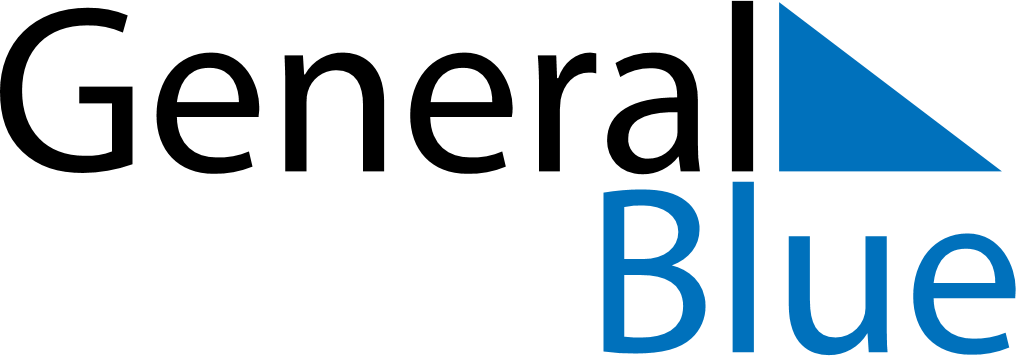 April 2028April 2028April 2028AlbaniaAlbaniaMondayTuesdayWednesdayThursdayFridaySaturdaySunday12April Fools’ Day345678910111213141516Catholic Easter
Orthodox Easter17181920212223Catholic Easter
Orthodox Easter24252627282930